第４号様式令和　年　月　日一般社団法人群馬県薬剤師会会長　田尻　耕太郎　様住　所　　　　　　　薬局名　　　　　　　令和３年度消費税及び地方消費税に係る仕入控除税額報告書令和３年４月２０日付群県薬第１７号により通知があった薬局における薬剤交付支援事業について、付された条件に基づき次のとおり報告する。　補助金等に係る予算の執行の適正化に関する法律第１５条に基づく額の確定額又は事業実績報告による精算額金　　　　　円　消費税及び地方消費税の申告により確定した消費税及び地方消費税に　係る仕入控除税額（要委託費返還相当額）金　　　　　円３．添付書類　　　記載内容を確認するための書類（確定申告書の写し、課税売上割合等が把握できる資料、特定収入の割合を確認できる資料）を添付する。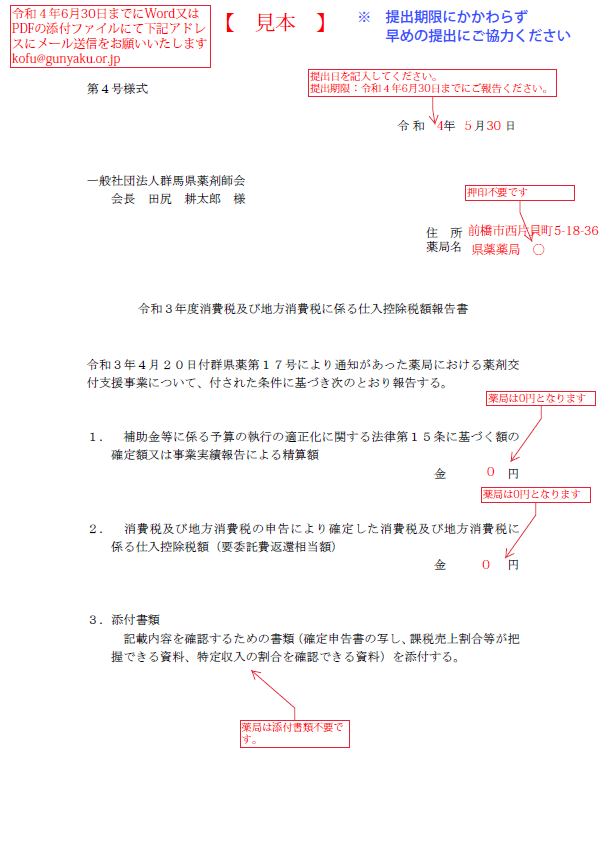 